1. melléklet a …/2019. (... …) számú önkormányzati rendelethezT-2/M1-2019 Külterület Szabályozási Terv módosítás (fedvényterv)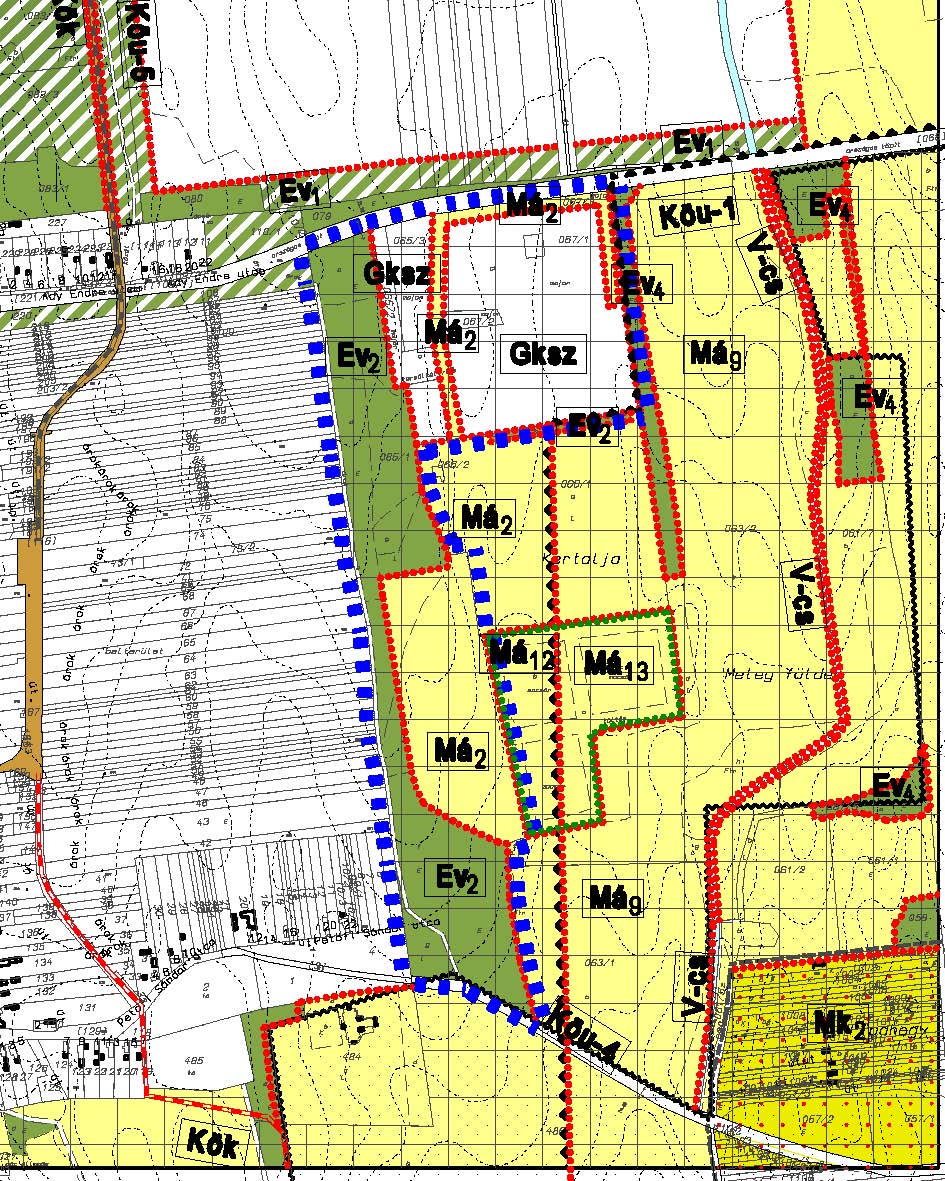 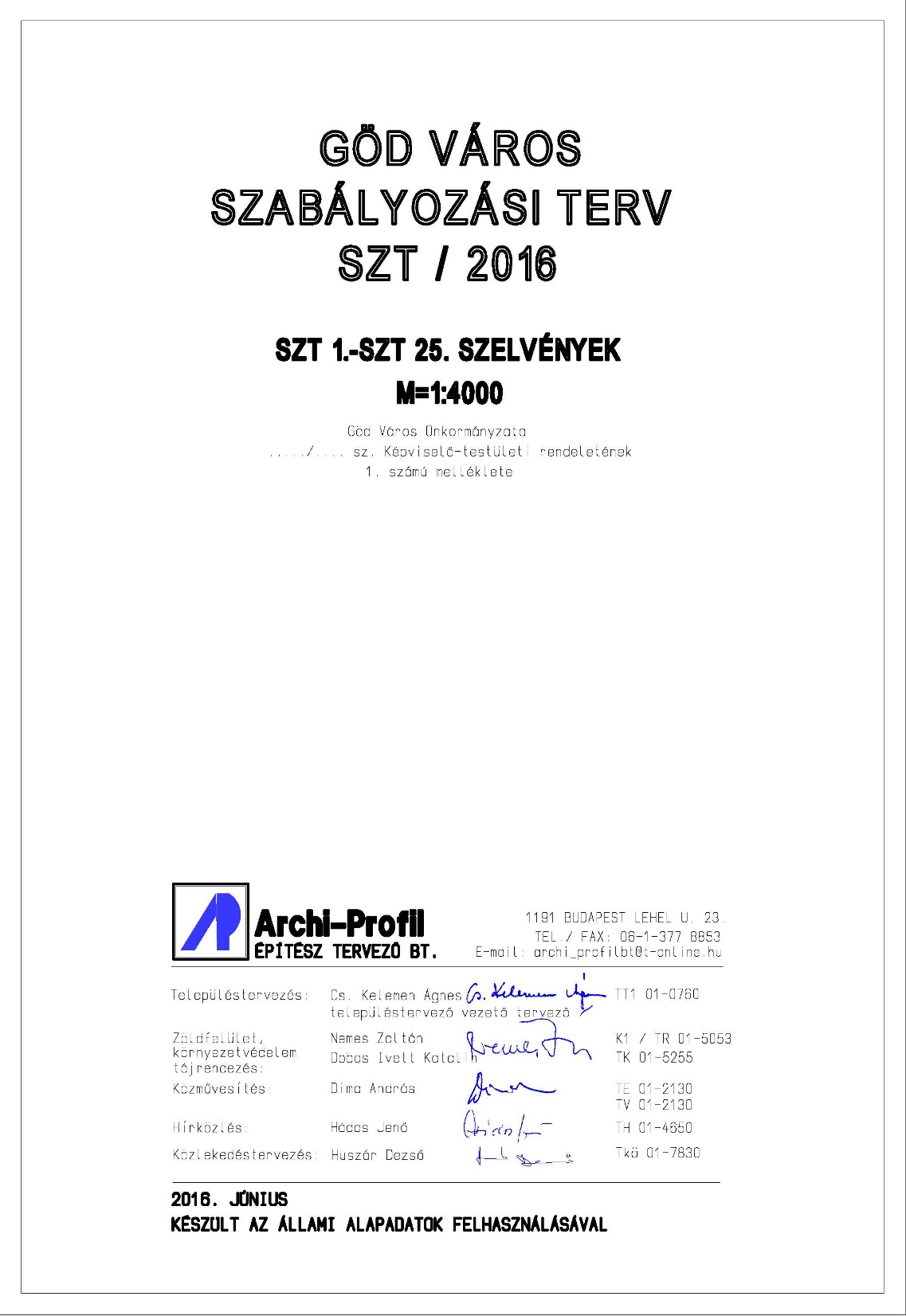 Készült az állami alapadatok felhasználásával 2019. április2. melléklet a …/2019. (... …) számú önkormányzati rendelethezT-2/M2-2019 Külterület Szabályozási Terv módosítás (fedvényterv)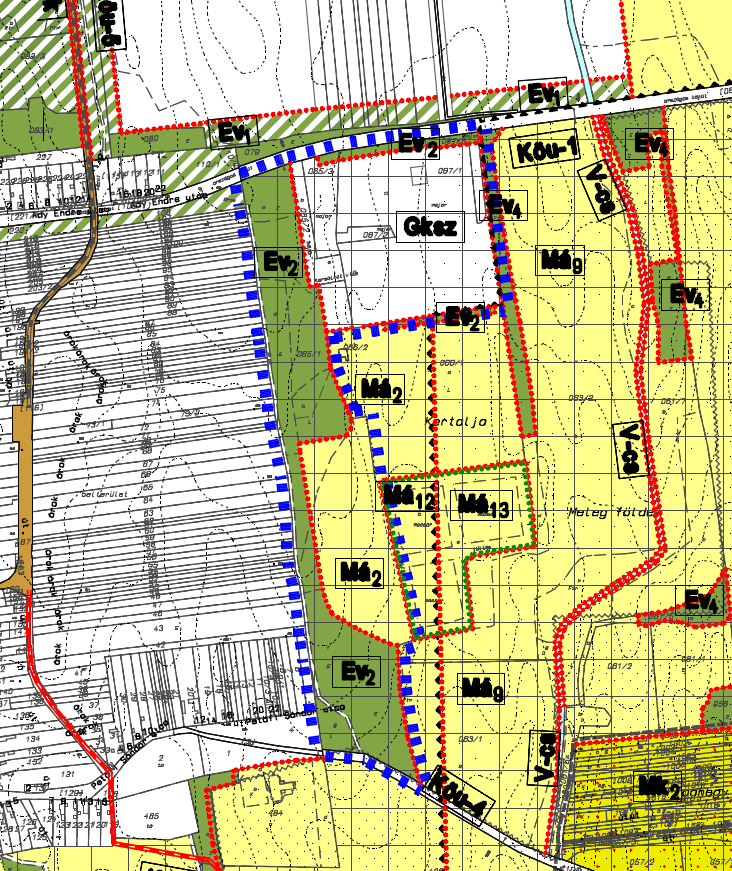 Készült az állami alapadatok felhasználásával2019. április